  Westgarth Primary School       01642 485560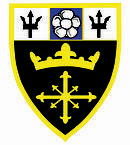   Redcar Road                             www.westgarthprimaryschool.co.uk                     Marske-by-the-Sea                  westgarthoffice@westgarth.rac.sch.uk  TS11 6AE                                 Tweet: @westgarthSchool                 Monday 11th May 2020Dear Families, We hope you managed to enjoy some of the sunshine over the long weekend. School Closure UpdateAs previously outlined, school leaders hear government announcements at exactly the same time as you, so we were only informed of the possibility of a phased June return, initially of year groups Reception, Y1 and Y6 (if it is deemed safe to do so) at 7.00pm last night. At this stage, I am, therefore, sorry that we cannot answer any of your many questions. We are waiting to receive more information from government about what this means for our school. In the short-term, nothing has changed, so we will provide further information in the coming days and weeks once we are able to do so.Secondary School TransitionSecondary schools are contacting Y6 parents and carers, and posting transition information on their websites and social media platforms. Several have also set up specific email addresses to answer questions you may have regarding transition. Should Y6 children return to school next half term, supporting transition will clearly be our main focus.Technical SupportDuring welfare calls home, some parents/carers have raised problems being encountered when trying to access Abacus or Reading Buddy for home learning activities. Just email onlineaccounts@westgarth.rac.sch.uk and Mr Knott will do his very best to assist you. To make sure a broader range of users have the best login experience, there are also some updates being made to ActiveLearn logins on 16th May. This update means users will need to re-enter usernames and passwords again when they first login after this date, as any saved details will not be shown by the browser. Users can note their password and username by clicking "Show" on the Sign In/login page.Speech and Language SupportThe Speech and Language Therapy Team (SALT) has launched the 'South Tees NHS Children and Young People's SALT Service' page on Facebook.  They also have associated YouTube and Twitter pages. On the page there is a wide range of support, advice and resources for children, families, carers and professionals.  There is a weekly theme and general advice.  They aim to cover as many areas of SALT as possible.  There is also a weekly sing and sign song, a weekly story and lots of videos with demonstrations, practical advice and information sheets to support children's communication.With our very best wishes to you all. Stay safe!Mrs J WoodheadHeadteacher 